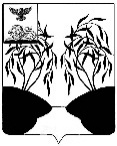                        Р А С П О Р Я Ж Е Н И ЕГлавы Солдатского сельского поселения муниципального района«Ракитянский район» Белгородской области от 14 ноября 2023 года                                                                                          № 2О назначении публичных слушаний по  проекту решения земского собранияСолдатского сельского поселения«О бюджете Солдатского сельскогопоселения на 2024 год и на плановый период 2025-2026 года»В соответствии с Федеральным законом от 06 октября 2003 года № 131- ФЗ «Об общих принципах организации местного самоуправления в Российской Федерации», Уставом Солдатского сельского поселения, земское собрание Солдатского сельского поселения р е ш и л о:1. Назначить публичные слушания по проекту решения «О бюджете Солдатского сельского поселения на 2024 год и на плановый период 2025-2026 года».2.	Провести публичные слушания 30 ноября 2023 года в 13 час 00 мин в здании администрации Солдатского сельского поселения по адресу: с. Солдатское, ул.Третьяковка, д. № 21.3.	Назначить председательствующим на публичных слушаниях главу администрации Солдатского сельского поселения Коновалова Владимира Егоровича.4. Сформировать рабочую группу по организации проведения публичных слушаний в составе: - Белошапко Светлана Васильевна – старший специалист отдела ресурсного обеспечения и по вопросам взаимодействия с поселениями; - Новоселова Елена Владимировна – депутат земского собрания Солдатского сельского поселения, член Комиссии по экономическому развитию, бюджету, налоговой политике и муниципальной собственности, по социально-культурному развитию, делам ветеранов и молодежи;- Кузьменко Валентина Николаевна - депутат земского собрания Солдатского сельского поселения, член Комиссии по экономическому развитию, бюджету, налоговой политике и муниципальной собственности, по социально-культурному развитию, делам ветеранов и молодежи.5. Поручить членам рабочей группы предпринять предусмотренные законом меры по созданию необходимых условий для проведения публичных слушаний по проекту решения «О бюджете Солдатского сельского поселения на 2024 год и на плановый период 2025-2026 года».6. Обнародовать настоящее решение и проект решения «О бюджете Солдатского сельского поселения на 2024 год и на плановый период 2025-2026 года» и разместить на сайте органов местного самоуправления Солдатского сельского поселения https://soldatskoe-r31.gosweb.gosuslugi.ru в сети Интернет. 7. Контроль за исполнением настоящего решения оставляю за собой.Глава Солдатского сельского поселения                                   М.А.Черкашин